SAINTGITS COLLEGE OF APPLIED SCIENCES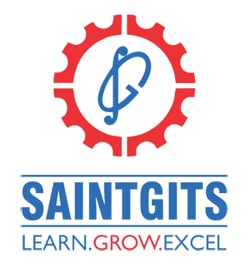           PATHAMUTTOM, KOTTAYAMFIRST INTERNAL EXAMINATION, FEBRUARY 2020Department of  V, Semester DATA MININGTotal	: 50 marks								Time: 2 hoursSection AAnswer any 5 questions. Each question carries 2 marks.1. What is a data warehouse?2.What is a transactional database?3. What is Prediction?4. What is outlier?5.What is classification?6. What is a data cube?Section BAnswer any 5 questions. Each question carries 5 marks.7.What are the features of a data warehouse?8. Explain data the architecture of a datamining system?9.Explain different types of Normalization?10.Explain world wide web mining?11.Compare OLAP and OLTP?12.Explain data cleaning?Section CAnswer any 1 questions. It carries 15 marks.13. Explain data Pre processing Methods?14. Explain various data mining functionalities?	[Scan QR code for Answer Key]